Sessietitel: In welke track hoort deze sessie thuis?Connecting the dots…… voor Vlaanderen dat schittert in Europa… voor meer digitale veiligheid, én meer innovatie… voor intelligente, hypergepersonaliseerde diensten én meer privacy… om alle mensen en bedrijven mee te hebben, en te houden… voor slimme, vooruitziende en aangename stedenMeer uitleg over deze tracks is te vinden op https://www.vlaanderen.be/trefdag-vlaanderen-digitaal  
Waarom hoort deze sessie in deze track thuis?Welke oplossing, product en/of dienst van Digitaal Vlaanderen wordt betrokken in het verhaal?Welke externe partijen/klanten/partners worden betrokken?Om zo veel mogelijk onderwerpen aan bod te laten komen tijdens de breakoutsessies worden deze beperkt tot 25 minuten per sessie (incl. Q&A)Korte inhoud (max. 1000 tekens):Naam, e-mailadres en gsmnr sprekers:Spreker 1:Spreker 2:…Verantwoordelijke contactpersoon: 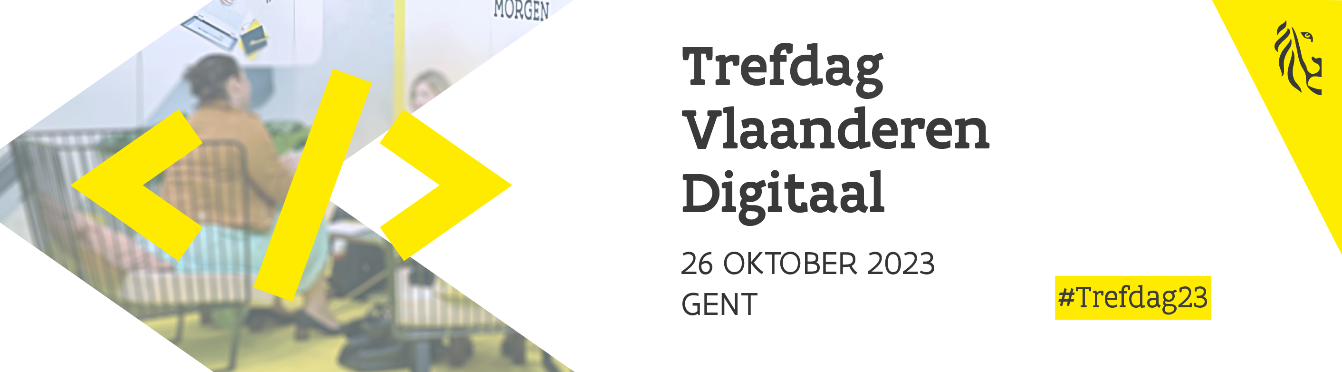 